			                                                                                                              A jelentkező tölti ki! NYILATKOZAT- adatok, fotók felhasználásárólAlulírott (Szülő/Gondviselő) hozzájárulok ahhoz, hogy a Hódmezővásárhelyi SZC Cseresnyés Kollégium, mint adatkezelő a 2021/2022. tanévre vonatkozóan azonosítás céljából gyermekem alábbi személyes adatait rögzítse és kezelje; név, születési hely, idő, TAJ szám, OM szám, adószám, személyi igazolványszám. A tanuló fényképét a kollégium programjai nyilvánosságának biztosításához felhasználhat. Tudomásul veszem, hogy a fenti adatok 3. személy részére nem kerülnek továbbításra. HOZZÁJÁRULOK (Megfelelő rész aláhúzandó.)				IGEN			NEMNYILATKOZAT- kedvezmények igénybevételéhez(Szülő, gondviselő tölti ki kedvezményes étkezés igénybevételéhez) →MAGYAR ÁLLAMPOLGÁROK TÖLTSÉK KI!Alulírott:………………………………………………………………(Személyi ig. száma:…………………………………………………...Lakcím:…………………………………………………………………),büntetőjogi felelősségem tudatában kijelentem, hogy  velem közös háztartásban a kérvényező tanulón túl az alábbi (18 éven aluli; 18-25 év közötti, és oktatási intézmény nappali tagozatán tanuló;  fentieken kívül ( az életkortól függetlenül )tartósan beteg vagy súlyosan fogyatékos gyermek) eltartottak laknak:A felvételt kérő tanuló rendszeres gyermekvédelmi kedvezményben részesül-e:                           Igen              NemA felvételt kérő tanuló (az 1997. évi XXXI. Tv. értelmében) tartósan beteg vagy fogyatékos-e:     Igen              NemKérjük aláhúzni a megfelelő választ, illetve a vonatkozó határozatokból egy-egy fénymásolatot csatolni és 2021. augusztus 20-ig a kollégium címére elküldeni. Amennyiben a kért másolatok hiányoznak, addig a gyermek nem jogosult az étkezési díjkedvezményre!NYILATKOZAT – kollégiumi ellátásról CSAK A NEM MAGYAR ÁLLAMPOLGÁROK  TÖLTSÉK KI!(Szülő, gondviselő tölti ki térítésmentes kollégiumi ellátás igénybevételéhez) →Alulírott Szülő/Gondviselő büntetőjogi felelősségem tudatában kijelentem, hogy a felvételt kérő tanuló, mivel nem magyar állampolgár, ezért amennyiben  nem tartozik a 2011.évi  CXC. A nemzeti köznevelésről szóló törvény (1)–(6) bekezdésben foglaltak hatálya alá – ha nemzetközi szerződés vagy jogszabály másképpen nem rendelkezik – a kollégiumi ellátásért díjat fizetek. Amennyiben a szükséges dokumentumokat 2021. szeptember 1-ig nem nyújtom be az intézmény igazgatójának, úgy azok benyújtásáig vagy azok hiányában - az étkezési díjon felül -, vállalom a jogszabályban meghatározottak szerinti kollégiumi térítési díj megfizetését.A felvételt kérő tanuló gondviselője folytat-e Magyarországon (bejelentett) keresőtevékenységet:     Igen          NemNYILATKOZAT – Gyógyszeres ellátásrólAz aláíró tudomásul veszi, hogy a kollégium nem adhat ki gyógyszert a diákoknak, így a szülő kötelessége szükség esetén gondoskodni a gyermeke gyógyszeres ellátásáról.NYILATKOZAT- Házirend elfogadásárólAz aláíró kijelenti, a kollégistákra vonatkozó szabályokat, előírásokat, és a kollégium Házirendjét megismerte, elfogadja és betartja. Szobája berendezését rendeltetésszerűen használja. A kollégiumban szándékosan okozott károkért felelősséget vállal.Aláírásával igazolja, hogy a Házirend kivonatát megismerte, egy példányát a mai napon átvette.A felvételről való kiértesítéshez megcímzett, felbélyegzett (145,- Ft) válaszborítékot kérünk! Dátum:……………………………………………				…………………………………………					…………………………………………..Szülő (édesanya), nagykorú diák esetén saját aláírása	    	      Szülő (gondviselő), nagykorú diák esetén saját aláírása** A Polgári Törvénykönyvről szóló 2013. évi V. törvény 4:175. § (2) bekezdés alapján mindkét szülővel alá kell íratni a jelentkezési lapot.--------------------------------------------------------------------------------------------------------------------------------------------------------------------------------------------------------------------------------------------------------------------------------------------------------------------------------A tanuló felvételét engedélyezem.Dátum:…………………………………                                   		……………………………………..                                                                                                                         			  Vig Áron igazgatóHSZC Cseresnyés Kollégium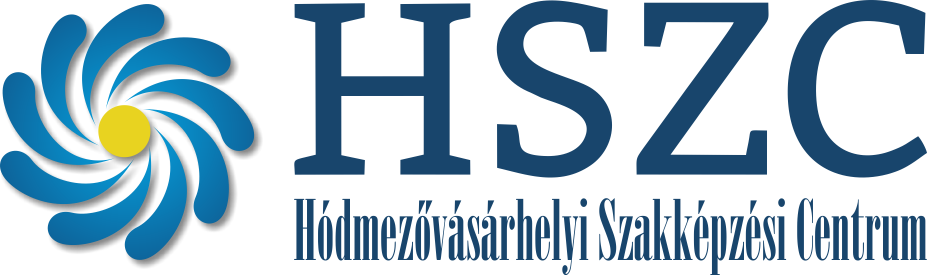 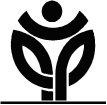 6800 Hódmezővásárhely Oldalkosár u.1. HSZC Cseresnyés Kollégium6800 Hódmezővásárhely Oldalkosár u.1. RÉGIkollégistaÚJkollégistaÚJkollégistaKOLLÉGIUMI FELVÉTELI KÉRELEMKOLLÉGIUMI FELVÉTELI KÉRELEM9-12. évf.     13-14.évf.9-12. évf.     13-14.évf.9-12. évf.     13-14.évf.A tanuló neve: (nyomtatott nagy betűkkel):A tanuló neve: (nyomtatott nagy betűkkel):A tanuló neve: (nyomtatott nagy betűkkel):A tanuló neve: (nyomtatott nagy betűkkel):A tanuló neve: (nyomtatott nagy betűkkel):A tanuló neve: (nyomtatott nagy betűkkel):Tanuló születési helye:Tanuló születési helye:Tanuló születési ideje:Tanuló születési ideje:Tanuló születési ideje:Tanuló születési ideje:Tanuló állampolgársága:Tanuló állampolgársága:Tanuló mobilszáma:Tanuló mobilszáma:Tanuló mobilszáma:Tanuló mobilszáma:Tanuló személyi igazolvány száma:Tanuló személyi igazolvány száma:Tanuló oktatási azonosítója:Tanuló oktatási azonosítója:Tanuló oktatási azonosítója:Tanuló oktatási azonosítója:Tanuló adóazonosítója:Tanuló adóazonosítója:Tanuló TAJ száma:Tanuló TAJ száma:Tanuló TAJ száma:Tanuló TAJ száma:Tanuló állandó lakcíme: (megye) :Tanuló állandó lakcíme: (megye) :Tanuló állandó lakcíme: (megye) :Tanuló állandó lakcíme: (megye) :Tanuló állandó lakcíme: (megye) :Tanuló állandó lakcíme: (megye) :(irányítószám,település,utca,szám):(irányítószám,település,utca,szám):(irányítószám,település,utca,szám):(irányítószám,település,utca,szám):(irányítószám,település,utca,szám):(irányítószám,település,utca,szám):Gondviselő neve:Gondviselő neve:Gondviselő telefonszáma:Gondviselő telefonszáma:Gondviselő telefonszáma:Gondviselő telefonszáma:Anyja leánykori neve:Anyja leánykori neve:Anyja telefonszáma:Anyja telefonszáma:Anyja telefonszáma:Anyja telefonszáma:Gondviselő e-mail:Gondviselő e-mail:Tanuló e-mail:Tanuló e-mail:Tanuló e-mail:Tanuló e-mail:A tanuló iskolájának neve (A felvételi kérelemre vonatkozó tanévben):A tanuló iskolájának neve (A felvételi kérelemre vonatkozó tanévben):Osztály, szak/szakma:Testvérek adatai:                  Név:Születési idő:Képzés:………………………………………………………………………………………………………………………………………………………………………………………………………………………………………………………………………………………………………………………………………………………………………